Curso de HTML y CSSArtículo¿Qué conocimientos me recomiendan para tomar este curso?mrsnitro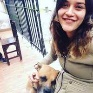 2 de Mayo de 2019¡Hola! Bienvenido al Curso de HTML y CSS de Platzi.Estamos felices de que quieras fortalecer tus destrezas como desarrollador Frontend. Si quieres crear una página web, aprender a bocetarla, maquetarla y darle estilo este curso es para ti.Antes de comenzar con las primeras clases quiero hacerte algunas recomendaciones de algunos conocimientos previos o paralelos que podrías repasar para aprovechar mucho mejor los ejercicios prácticos que nuestro profesor Raúl “Rulótico” González realiza a lo largo de todos los módulos del curso.Curso de desarrollo web online:
Este curso te explicará de manera detallada todas las bases conceptuales para entender el proceso y uso de HTML.Curso de Responsive Design:
Este curso te permitirá entender los procesos detrás de las buenas prácticas para hacer tu producto digital responsivo.Curso de CSS Grid Layout:
Nuestro profesor usa el framework Bootstrap en varias clases de este curso. Aunque es una gran forma de resolver la maquetación de las Grids o grillas de tu página web, es importante que comprendas el origen de este proceso.¿Quieres comenzar las clases de nuestro curso de HTML y CSS sin ver estos cursos? Claro que puedes hacerlo, varios estudiantes lo han hecho y han logrado llegar hasta el final. Estas recomendaciones están especialmente diseñadas para aquellos que están comenzando en el maravilloso mundo de la programación frontend.¡Nos vemos en el curso!